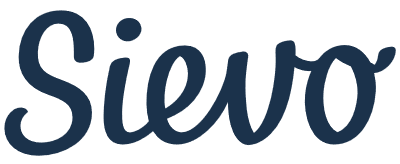 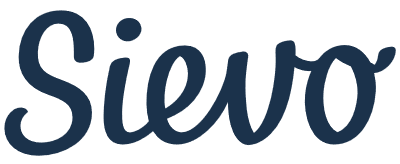 TABLE OF CONTENTS1.	EXECUTIVE SUMMARY	42.	INTRODUCTION	52.1	Company Background	52.2	Procurement Function Intro	52.3	Problems to Be Solved	52.4	Data Specifications	52.5	Timeline	52.6	Desired Future State	53.	CURRENT SITUATION	63.1	Procurement Tools in Use	63.2	IT Architecture (ERPs, data lakes etc.)	63.3	Relevant Stakeholders Participating	64.	SOLUTION	74.1	Functional Requirements	74.2	Non-functional / Technical Requirements	74.3	Implementation	74.4	Service Level	75.	TERMS AND CONDITIONS	85.1	Code of Conduct	85.2	Data Privacy / Data Storing	85.3	RFP Confidentiality	8EXECUTIVE SUMMARYINTRODUCTIONCompany BackgroundProcurement Function IntroProblems to Be SolvedData SpecificationsTimeline Desired Future StateCURRENT SITUATIONProcurement Tools in UseIT Architecture (ERPs, data lakes etc.)Relevant Stakeholders ParticipatingSOLUTIONFunctional RequirementsNon-functional / Technical RequirementsImplementationService LevelTERMS AND CONDITIONS Code of ConductData Privacy / Data StoringRFP Confidentiality 